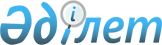 Қазақстан Республикасы Үкіметінің "Қазақстандық индустрияны дамыту институты" акционерлік қоғамын құру туралы" 2010 жылғы 3 маусымдағы № 508 және "Ұлттық даму институттарының және индустриялық-инновациялық қызметті мемлекеттік қолдау шараларын іске асыруға уәкілеттік берілген, дауыс беретін акцияларының (жарғылық капиталға қатысу үлестерінің) елу және одан көп пайызы тікелей не жанама түрде мемлекетке тиесілі өзге де заңды тұлғалардың тізбесін бекіту туралы" 2016 жылғы 30 шілдедегі № 450 қаулыларына өзгерістер енгізу туралыҚазақстан Республикасы Үкіметінің 2019 жылғы 23 желтоқсандағы № 959 қаулысы.
      Қазақстан Республикасының Үкіметі ҚАУЛЫ ЕТЕДІ:
      1. Қазақстан Республикасы Үкіметінің кейбір шешімдеріне мынадай өзгерістер енгізілсін:
      1) "Қазақстандық индустрияны дамыту институты" акционерлік қоғамын құру туралы" Қазақстан Республикасы Үкіметінің 2010 жылғы 3 маусымдағы № 508 қаулысында (Қазақстан Республикасының ПҮАЖ-ы, 2010 ж., № 36, 294-құжат):
      2-тармақта:
      9), 10), 11), 12), 13), 14), 15), 16) және 17) тармақшалар алып тасталсын;
      2) күші жойылды - ҚР Үкіметінің 21.11.2022 № 932 (алғашқы ресми жарияланған күнінен кейін күнтізбелік он күн өткен соң қолданысқа енгізіледі) қаулысымен.

      Ескерту. 1-тармаққа өзгеріс енгізілді - ҚР Үкіметінің 21.11.2022 № 932 (алғашқы ресми жарияланған күнінен кейін күнтізбелік он күн өткен соң қолданысқа енгізіледі) қаулысымен.


      2. Осы қаулы қол қойылған күнінен бастап қолданысқа енгізіледі.
					© 2012. Қазақстан Республикасы Әділет министрлігінің «Қазақстан Республикасының Заңнама және құқықтық ақпарат институты» ШЖҚ РМК
				
      Қазақстан РеспубликасыныңПремьер-Министрі 

А. Мамин
